PROJEKTOWANIE GRAFICZNE STUDIA II STOPNIA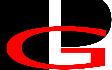 PAŃSTWOWA WYŻSZA SZKOŁA WSCHODNIOEUROPEJSKA W PRZEMYŚLUkarta ZAJĘĆ (SYLABUS) I.  Zajęcia i ich usytuowanie w harmonogramie realizacji programu2. Formy zajęć dydaktycznych i ich wymiar w harmonogramie realizacji programu studiów3. Cele zajęćC 1 - Celem przedmiotu jest pogłębienie umiejętności oraz wiedzy dotyczących całościowego przygotowania do zrealizowania filmu animowanego na bazie przygotowanego scenariusza. Opracowanie dźwiękowe i muzyczne we współpracy z osobami zajmującymi się tworzeniem muzyki. Praktycznym zastosowaniem wiedzy zdobytej jest możliwość realizacji filmu animowanego autorskiego lub reklamowego. C 2 - student posiada umiejętności wykonania zdjęć do animacji lub wykonania poszczególnych klatek w programach z pakietu Adobe, zajmuje się montażem i posiada umiejętność  łączenia filmu z dźwiękiem. Płynnie opracowuje scenariusz do animacji na bazie którego realizuje konsekwentnie poszczególne sceny. Prawidłowo interpretuje otrzymane wyniki w formie zrealizowanego filmu, właściwie zsynchronizowanego obrazu z dźwiękiem. C 3 - student zdobywa umiejętności formułowania i analizowania problemów badawczych i technicznych z zakresu filmu animowanego, w tym budowania logicznego scenariusza do filmu animowanego o odpowiedniej dramaturgii czego konsekwencją jest zakończenie filmu z pewnym przekazem, a także umiejętność opracowania i prezentacji wyników badań poprzez prezentacje filmów animowanych w Sali projekcyjnej przy widowni która ocenia obejrzane filmy. Badania to również analiza i uczestnictwo w różnych festiwalach filmów animowanych. Budowanie świadomości animatora poprzez poznawanie różnych technik, stylów i kreacji animacyjnych. 4. Wymagania wstępne w zakresie wiedzy, umiejętności i innych kompetencji.    Swobodne posługiwanie się  programem Adobe Premier i Adobe After Effects. Praca nad scenariuszem do animacji, umiejętność montażu zgromadzonego materiału zdjęciowego lub wykonanego w programach graficznych. Umiejętność pracy w programach do obróbki dźwięku Adobe Audition.
Znajomość historii animacji, orientacja we współczesnych  kierunkach animacji.5. Efekty uczenia się dla zajęć, wraz z odniesieniem do kierunkowych efektów uczenia się6. Treści kształcenia – oddzielnie dla każdej formy zajęć dydaktycznych (W- wykład, K- konwersatorium, L- laboratorium, P- projekt, PZ- praktyka zawodowa)P-projekt7. Metody weryfikacji efektów uczenia się  /w odniesieniu do poszczególnych efektów/8. Narzędzia dydaktyczne9. Ocena osiągniętych efektów uczenia się9.1. Sposoby ocenyOcena formującaOcena podsumowująca9.2. Kryteria oceny10. Literatura podstawowa i uzupełniającaLiteratura podstawowa:Jerry Beck, Od ołówka do piksela. Historia filmu animowanego. Sztuka animacji” Jerry Beck Wydawnictwo Arkady, 2006-2008,,Myśleć animacją. Podręcznik dla filmowców” Wellins Mike, Wydawnictwo Wojciech Marzec
Literatura uzupełniająca :Frukacz Mariusz ,,24 klatki na sekundę Rozmowy o animacji ” Frukacz Mariusz, Katarzyna Majka – Malatyńska  ,,Od obserwacji do animacji. Autorzy o kinie  dokumentalnym” , PWSFTviT Wydawnictwo Arkady 2006-2008.                                                                                            11. Macierz realizacji zajęć12. Obciążenie pracą studenta13. Zatwierdzenie karty zajęć do realizacji.1. Odpowiedzialny za zajęcia:                                             Dyrektor Instytutu:Przemyśl, dnia  ………………………Jednostka prowadząca kierunek studiówInstytut Humanistyczno-ArtystycznyNazwa kierunku studiówProjektowanie GraficzneForma prowadzenia studiówstacjonarneProfil studiówpraktycznyPoziom kształcenia studia II stopniaNazwa zajęćPracownia filmu animowanegoKod zajęćPG2 K08Poziom/kategoria zajęćZajęcia kształcenia kierunkowego(zkk)Status zajęćObowiązkowyUsytuowanie zajęć w harmonogramie realizacji zajęćSemestr III, IVJęzyk wykładowypolskiLiczba punktów ECTS10/11 pkt. ECTS 5 pkt. ECTS sem. III/ 5/6 pkt. ECTS sem. IVKoordynator zajęćDr Andrzej RułkaOdpowiedzialny za realizację zajęćDr Andrzej Rułkarulka1@poczta.onet.Wykład WĆwiczeniaCKonwersatoriumKLaboratoriumLProjektPPraktykaPZInne----10545/60--Lp.Opis efektów uczenia się dla zajęćOdniesienie do kierunkowych efektów uczenia się - identyfikator kierunkowych efektów uczenia sięW_01Zna współczesne techniki animacji i możliwość zastosowania ich w praktyce.K_W01W_02Posiada wiedzę dotyczącą obszarów sztuki i kultury, przydatną do formułowania i rozwiązywania zagadnień związanych z filmem animowanym.K_W02W_03Zna specyfikę i możliwości komputerowych programów i wie, które z nich nadają się do realizacji filmu animowanegoK_W07W_04Zna zasady dobrego scenariusza umożliwiającego realizację animacji, zachowuje dramaturgię obrazu i dźwięku. Wie co jest istotnym elementem w filmie, zwraca uwagę na szczegółowość, dynamikę obrazu i odpowiednią ekspozycję przy naświetlaniu zdjęć podczas realizacji animacji w przestrzeni.  Potrafi łamać klasyczne zasady scenariusza i podkładu muzycznego realizując film autorski eksperymentalny.K_W10U_01Posiada umiejętność samodzielnego przygotowania materiałów do filmu animowanego na różnych nośnikach i w różnych mediachK_U01U_02Umie świadomie posługiwać się narzędziami z obszaru warsztatu filmu animowanego i artystycznego. K_U02U_03Działa twórczo w sposób autentyczny wyróżniając się własną stylistyką. Potrafi przygotować scenariusze w różnej konwencji z różnym kadrowaniem i najazdem kamery .K_U04U_04Świadomie wykorzystuje zdobytą wiedzę i umiejętności w samodzielnych i oryginalnych realizacjach animacyjnych.K_U07K_01Jest świadomy stałego uzupełniania swoich wiadomości i umiejętności, szczególnie w świetle poszerzającej się wiedzy i rozwoju technologicznego. Jest to nieodzowny element rozwoju animatora.K_K02K_02Posiada umiejętność współpracy i integracji podczas realizacjizespołowych projektów związanych z filmem animowanym, organizowaniem pokazów i festiwali filmu animowanego.K_K07K_03Jest na bieżąco ze zmianami w procesach legislacyjnych ochrony własności intelektualnej ze względu na dynamiczny rozwój nowoczesnych technologii cyfrowych.K_K10Lp.Tematyka zajęć – szczegółowy opis bloków tematycznych Semestr IIIL.godzinP1 TWORZENIE ANIMACJI RYSUNKOWEJ NA WARSTWACH. KLATKA KLUCZOWA.               AUTOMATYCZNA.  ANIMACJA RUCHU I KSZTAŁTU. Temat związany z postacią człowiekaRealizacja filmu animowanego w  technikach klasycznych.Wykonanie muzyki i efektów dźwiękowych. Długość filmu ok. 1 min. Analiza animacji ruchu postaci.      Ćwiczenie realizowane w programach:  Flash , Adobe After Effects i Premiere15P 2REALIZACJA ANIMACJI WYCINANKOWEJ. Realizacja filmu animowanego w  technice wycinanki.Przygotowanie szablonów postaci i zwierząt. Analiza poszczególnych scen. Montaż animacji i zastosowanie efektów w programie Adobe After Effect.Montaż pliku obrazowego z muzyką i dźwiękiem w programie Adobe Premiere.15P 3REALIZACJA ANIMOWANEJ SCENY W PRZESTRZENI.  Wykonanie cyklu zdjęć w scenografii studyjnej do tematu animacji w przestrzeni. Budowanie postaci i scenografii przestrzennej na przykładzie filmów Braci Quay.Scenariusz pozwalający na zbudowanie dramaturgii. Efekty dźwiękowe i muzyka po montażu materiału zdjęciowego. Możliwość pracy w grupach dwuosobowych.15                                                            Razem                                                            Razem45Lp.Tematyka zajęć – szczegółowy opis bloków tematycznych Semestr IVL.godzinP 4 PRACA DYPLOMOWA- REALIZACJA FILMU ANIMOWANEGO Realizacja pracy dyplomowej stanowiącą indywidualną i złożoną formę wypowiedzi artystycznej i projektowej. Zakres  pracy dyplomowej ustalany indywidualnie z prowadzącym zajęcia.60/60                                                            Razem                                                            Razem60/60Symbol efektu uczenia sięForma weryfikacjiForma weryfikacjiForma weryfikacjiForma weryfikacjiForma weryfikacjiForma weryfikacjiForma weryfikacjiSymbol efektu uczenia sięEgzamin ustnyEgzamin pisemnyKolokwiumProjektSprawdzian wejściowySprawozdanieInneW_01XXRozmowa indywidualna W_02XXRozmowa indywidualnaW_03XXRozmowa indywidualnaW_04XXRozmowa indywidualnaU_01XXPrzegląd obserwacja aktywnościU_02XXPrzegląd obserwacja aktywnościU_03XXPrzegląd obserwacja aktywnościU_04XXPrzegląd obserwacja aktywnościK_01XXPrzegląd pracK_02XXPrzegląd pracK_03XXPrzegląd prac SymbolForma zajęćN1Wykład  połączony z prezentacja prac artystycznych i dzieł sztuki   realizujących zagadnienia.N2Projekt artystyczny połączony z korektą i rozmową indywidualną N3Wykonanie projektu, prezentacja  i analiza  prac studenta.N4Realizacja pracy dyplomowej, aneksu. Obrona magisterskiej pracy dyplomowej przed komisją dyplomową. Kolokwium dyplomowe.F1Ocena za realizację projektu 1 w sem. IIIF2Ocena za realizację projektu 2 w sem. IIIF3Ocena za realizację projektu 3 w sem. IIIF4Ocena za realizacje pracy dyplomowej, projekt 4 w sem. IVP1Zaliczenie z oceną za III semestr na podstawie oceny F1,F2, F3 (średnia zwykła)P2Ocena za realizację pracy dyplomowej F4 dokonana przez komisję dyplomową. (średnia zwykła)Symsymbol efektu uczenia sięNa ocenę 3Na ocenę 3,5Na ocenę 4Na ocenę 4,5Na ocenę 5W_01W_02W_03W_04Osiągnięcie zakładanych efektów uczenia się z pominięciem niektórych ważnych aspektów z zakresu  klasycznej animacji. W stopniu podstawowym rozumie i zna najważniejsze  zasady obowiązujące przy tworzeniu filmu animowanego.Osiągnięcie zakładanych efektów uczenia się z pominięciem niektórych istotnych aspektów i zagadnień związanych z opracowaniem scenariusza do animacji na bazie którego realizuje konsekwentnie poszczególne sceny.  W stopniu podstawowym rozumie i zna  zasady obowiązujące przy tworzeniu obrazu animowanego.Osiągnięcie zakładanych efektów uczenia się z pominięciem niektórych mniej istotnych aspektów z wiedzy o możliwościach komputerowych programów do  rozwiązywania zagadnień związanych z filmem animowanym. Potrafi łamać klasyczne zasady scenariusza i podkładu muzycznego realizując film autorski eksperymentalnyOsiągnięcie zakładanych efektów uczenia się obejmujących wszystkie istotne aspekty z pewnymi nieścisłościami  lub błędami związanymi z zagadnieniami dotyczącymi animacji. Zna współczesne techniki animacji i możliwość zastosowania ich w praktyce.Osiągnięcie zakładanych efektów uczenia się obejmujących wszystkie aspekty związane z  animacją. Wykorzystuje zdobytą wiedzę do  realizacji filmu animowanego autorskiego lub reklamowego. U_01U_02U_03U_04Student osiągnął elementarne umiejętności z zakresu ocenianego efektu i dyscypliny. Posiada elementarne umiejętności warsztatowe pozwalające na opracowanie scenariusza do filmu animowanego i jego późniejszą realizację.Student osiągnął umiejętności z zakresu ocenianego efektu, i dyscypliny. Posiada istotne umiejętności warsztatowe pozwalające na realizację projektów w zakresie animacji.Student posiada umiejętności wykonania zdjęć do animacji lub wykonania poszczególnych klatek w programach z pakietu Adobe.Student osiągnął umiejętności z zakresu ocenianego efektu. Student posiada umiejętności wykonania zdjęć do animacji lub wykonania poszczególnych klatek filmu animowanego i zajmuje się montażem i posiada umiejętność  łączenia filmu z dźwiękiem. Realizuje prace w oparciu o indywidualne twórcze inspiracje. Bierze się pod uwagę zarówno ocenę osiągniętego poziomu, jak i rozwój własnej świadomości twórczej.Student osiągnął umiejętności z zakresu ocenianego efektu. Posiada umiejętność wykorzystania całego warsztatu technicznego, umiejętności manualnych i predyspozycji tak aby realizacja projektu w sposób  twórczy i kreatywny rozwiązywała zadane problemy w zakresie filmu animowanego.Student posiada umiejętności w zakresie możliwości warsztatowych i artystycznych aby przystąpić do realizacji pracy dyplomowej. Student osiągnął w stopniu zaawansowanym umiejętności z zakresu efektu i dyscypliny. Wykazał się umiejętnością w stopniu zaawansowanym posługiwanie się narzędziami warsztatu artystycznego. Zna zasady budowania logicznego scenariusza do filmu animowanego o odpowiedniej dramaturgii czego konsekwencją jest zakończenie filmu z pewnym przekazem. Student stosuje zaawansowane rozwiązania warsztatowe i właściwy dobór środków artystycznych do wyrażenia własnej artystycznej idei w realizacji dyplomowejK_01K_02K_03Student posiada w stopniu elementarnym świadomości w zakresie ocenianego efektu obejmującego kompetencje zawodowe i społeczne i powinien być świadomy  konieczności stałego uzupełniania swoich wiadomości w świetle poszerzającej się wiedzy i rozwoju technologicznegoStudent posiada świadomość w zakresie ocenianego efektu obejmującego kompetencje zawodowe i społeczne. Posiada umiejętność współpracy i integracji podczas realizacjizespołowych projektów związanych z filmem animowanym, organizowaniem pokazów i festiwali filmu animowanego..Student posiada ponad przeciętną świadomość w zakresie ocenianego efektu obejmującego kompetencje zawodowe i społeczne w świetle poszerzającej się wiedzy. Jest zdolny do samodzielnych zadań wykorzystując zdobytą wiedzę i rozwija ją w kreatywnym działaniu.Symbolefektu uczenia sięOdniesienie efektu do efektów zdefiniowanych dla programuCele zajęćTreści programoweNarzędzia dydaktyczneSposoby ocenyW_01K_W01C 1, C 2, C 3P1, P2, P3, P4N1, N2,N3F1, F2, F3, F4W_02K_W02C 1, C 2, C 3P1, P2, P3, P4N1, N2,N3F1, F2, F3, F4W_03K_W07C 1, C 2, C 3P1, P2, P3, P4N1, N2,N3F1, F2, F3, F4W_04K_W10C 1, C 2, C 3P1, P2, P3, P4N1, N2,N3F1, F2, F3, F4U_01K_U01C 1, C 2, C 3P1, P2, P3, P4N1, N2,N3F1, F2, F3, F4U_02K_U02C 1, C 2, C 3P1, P2, P3, P4N1, N2,N3F1, F2, F3, F4U_03K_U04C 1, C 2, C 3P1, P2, P3, P4N1, N2,N3F1, F2, F3, F4U_04K_U07C 1, C 2, C 3P1, P2, P3, P4N1, N2,N3F1, F2, F3, F4K_01K_K02C 1, C 2, C 3P1, P2, P3, P4N1, N2,N3F1, F2, F3, F4K_02K_K06C 1, C 2, C 3P1, P2, P3, P4N1, N2,N3F1, F2, F3, F4K_03K_K09C 1, C 2, C 3P1, P2, P3, P4N1, N2,N3F1, F2, F3, F4Forma aktywnościŚrednia liczba godzin na zrealizowanie aktywnościUdział w wykładach 0Udział w ćwiczeniach0Udział w konwersatoriach/laboratoriach/projektach45/60/60Udział w praktyce zawodowej0Udział nauczyciela akademickiego w egzaminie (semestralny przegląd prac )2/2/2Udział w konsultacjach6/8/8Suma godzin kontaktowych53/70/70Samodzielne studiowanie treści wykładów0Samodzielne przygotowanie do zajęć kształtujących umiejętności praktyczne92/72/102Przygotowanie do konsultacji2/4/4Przygotowanie do egzaminu i kolokwiów (semestralny przegląd prac )3/4/4Suma godzin pracy własnej studenta97/80/110Sumaryczne obciążenie studenta150/150-180Liczba punktów ECTS za zajęcia5/5-6 pkt. ECTSObciążenie studenta zajęciami kształtującymi umiejętności praktyczne137/132/162Liczba punktów ECTS za zajęcia kształtujące umiejętności praktyczne5/5-6 pkt. ECTS